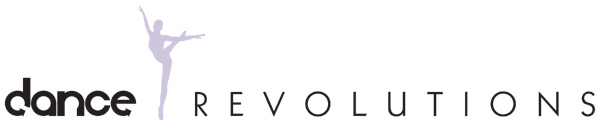 2023 Winter ScheduleStudio East					Studio West   					MONDAY						9:30-10:15am	Little Movers **8 Week Session						10:15-11:00am	Rev ½4:30-5:15pm	Beg Jazz				4:30-5:15pm	Rev 35:15-6:00pm	Beg Musical Theatre			5:15-6:00pm	Rev 26:00-7:30pm	Jazz 10 + Competition			6:00-6:45pm	Beg Tap 7:30-8:15pm 	Beg Modern/Contemporary 		6:45-7:30pm	Rev 4						7:30-8:30pm	Musical Theatre 10 +TUESDAY	12:20-1:05pm	Rev 1/2 **Full						1:05-2:05pm	Rev 3 4:15-5:15pm	Teen Ballet			5:15-6:30pm	Int/Adv Jazz & Contemporary		5:00-5:45pm 	Rev 36:30-8:15pm	Adv Ballet & Pointe			5:45-6:30pm	Rev 4							6:30-7:15pm	Beg Hip Hop						7:15-8:00pm	Hip Hop 10 +						8:00-8:45pm	Adult Hip HopWEDNESDAY4:45-5:30pm	Ballet Ages 5-6			4:30-5:30pm	Pre-Company5:30-6:15pm	Ballet Ages 7-9 **FULL**		5:30-6:15pm	Jazz 10 +6:15-7:00pm	Ballet 10 +				6:15-7:00pm	Tap 10 + Competition7:00-7:30pm	Pre-Pointe				7:30-8:30pm	Int/Adv Ballet			THURSDAY4:15-5:00pm	Boys Hip Hop			5:00-6:30pm	Int/Adv Jazz & Contemporary		5:00-6:00pm	Ballet Ages 7-9 						6:00-6:30pm	Ballet Ages 3-4 **FULL**						6:30-7:15pm	Rev 1						7:15-8:00pm	Shining Stars							8:00-8:45pm	Adult Tap